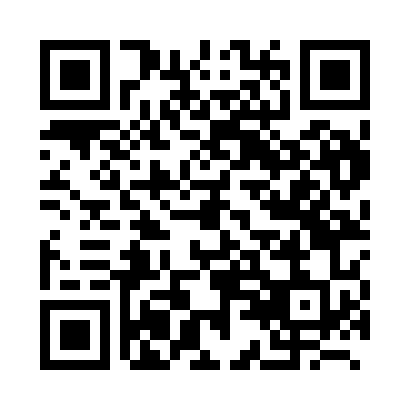 Prayer times for Boekel, BelgiumWed 1 May 2024 - Fri 31 May 2024High Latitude Method: Angle Based RulePrayer Calculation Method: Muslim World LeagueAsar Calculation Method: ShafiPrayer times provided by https://www.salahtimes.comDateDayFajrSunriseDhuhrAsrMaghribIsha1Wed3:456:131:375:409:0311:202Thu3:426:111:375:419:0511:233Fri3:386:091:375:419:0611:264Sat3:356:071:375:429:0811:295Sun3:316:051:375:439:1011:326Mon3:276:041:375:439:1111:357Tue3:246:021:375:449:1311:398Wed3:226:001:375:459:1411:429Thu3:225:591:375:459:1611:4410Fri3:215:571:375:469:1711:4511Sat3:205:551:375:469:1911:4512Sun3:205:541:375:479:2111:4613Mon3:195:521:375:489:2211:4714Tue3:195:511:375:489:2411:4715Wed3:185:491:375:499:2511:4816Thu3:175:481:375:499:2611:4917Fri3:175:461:375:509:2811:4918Sat3:165:451:375:509:2911:5019Sun3:165:441:375:519:3111:5020Mon3:155:431:375:529:3211:5121Tue3:155:411:375:529:3311:5222Wed3:145:401:375:539:3511:5223Thu3:145:391:375:539:3611:5324Fri3:145:381:375:549:3711:5425Sat3:135:371:375:549:3911:5426Sun3:135:361:385:559:4011:5527Mon3:135:351:385:559:4111:5528Tue3:125:341:385:569:4211:5629Wed3:125:331:385:569:4411:5630Thu3:125:321:385:579:4511:5731Fri3:115:311:385:579:4611:58